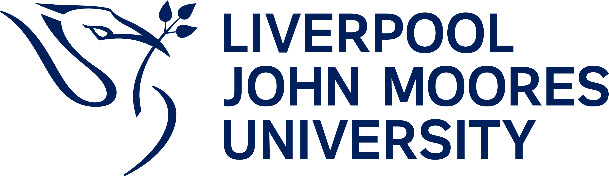 Application to Access LJMU Facilities from a Member of Staff at a Collaborative Partner InstitutionPlease write clearly and in capitals. Full details must be entered for registration to be completed.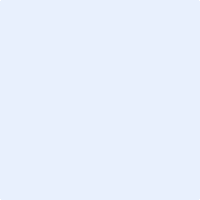 Teaching and Administrative StaffPlease email your application to collaborativeprovision@ljmu.ac.uk LJMU takes the security of your personal data very seriously, if you would like to know more about how and why we collect this data please review the Privacy Notice section of our website.Title:Surname:First Name:(This MUST) be your full name as recorded legally)Middle Names:Known As:(Preferred first name)Date of Birth:Your Email Address:Home Address: (including postcode) (Mandatory – required to confirm identity)Name of Partner Institution:Institution Address: (Please include campus name, if applicable)Position held at Institution:LJMU Validated Programme(s):I agree to abide by LJMU rules and regulations (If you don’t have a digital signature, please print form and sign)Digital Signature:	                            Please select one of the options below to choose how to receive your new staff ID card:I will collect my card from the following LJMU Library:(Please tick as appropriate)Aldham        Avril            Marsh     Please post my card to my Institution Address(Please tick at appropriate)